NANOTTICA LEDHet toestel bestaat uit een trogvormige basis van recycleerbaar grijze polycarbonaat met aan de kopse zijden telkens een aansluitwartel. De basis wordt werktuigloos gemonteerd op 2 roestvrijstalen clips die op het plafond worden gevezen. De reflector is vervaardigd uit witgelakte staalplaat waarop de led modules en driver zijn gemonteerd. De beschermkap is vervaardigd uit transparante polycarbonaat met nano-optiek dewelke bevestigd wordt aan het geheel door middel van roestvrijstalen clips. Het toestel kan optioneel worden voorzien van doorvoerbekabeling 1F of 3F en is beschikbaar met noodunit M1h of M3h.
Beschikbaar in volgende afmetingen:
615x98x79
1175x98x79
11455x98x79Beschermingsgraad:	IP69
Slagvastheid:		IK10 
Levensduur LEDS:		L90B10 50.000h
Lichtkleur:		standaard CRI80 4000K
 			ook beschikbaar in CRI80 3000K, 5000K, 6500K / CRI90 3000K, 4000K,                                                 5000K, 6500K
Dimbaar:		beschikbaar met DALI-dimming
Omgevingstemperatuur:	-25°C tot 50°C                                                MAX versie: -40°C tot 65°C
Certificaten:		ENEC, HACCP
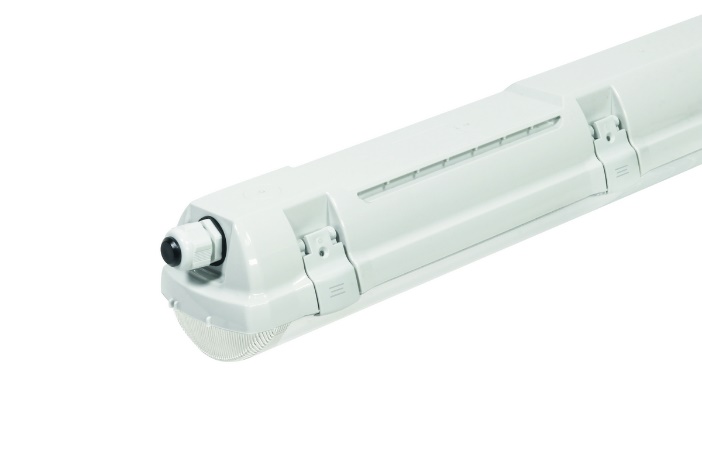 